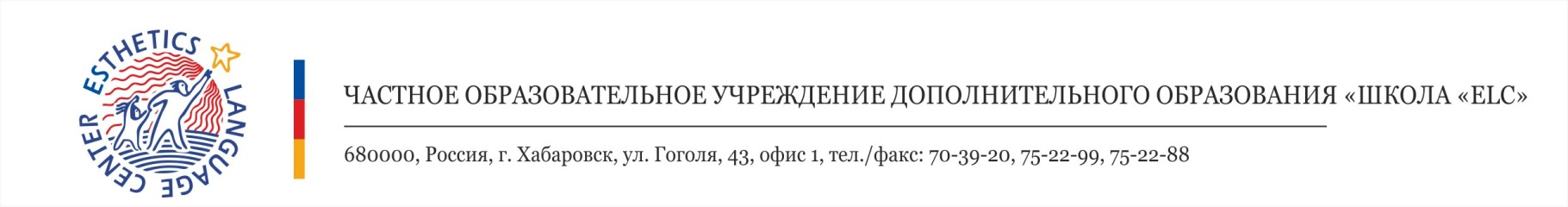 Приказ № 15 от 27.02.2018Об упорядочивании работы с системой CLMS в 2017/2018 учебном году.Приказываю:Менеджерам офиса продаж необходимо получить административные профайлы в системе CLMS в кампусах:ELC School Khabarovsk campus и ELC School (наш старый кампус, некоторые преподаватели по ошибке создали в нем классы в этом году) для: username: elcschool; почта: asianbooks@mail.ru;username: dosipov; почта: elc@mail.ru.Для пользователя Dmitry Osipov; username: dosipov1; почта: dosipov@hotmail.com добавить к имеющимся администраторские права на кампус ELC School. Ответственным за коммуникацию с Yulia Sobeschanskaya <ysobeschanskaya@cambridge.org> и решение данных вопросов назначить Комогорову С.Б.Описание шагов по работе с CLMS – в методичкеМетодичка по цифровым продуктам для МОП и учителей.docxКомогоровой С.Б. проводить консультацию для учителей, о применении системы blending learning учителями Школы.Обеспечить удобный доступ к использованию системы CLMS в образовательном процессе Школы ELC, а также код для подключения к Школьной платформе:9988ELCДиректор ЧОУДО “Школа “ELC”					Осипов Д.А.С приказом ознакомлены:Комогорова С.Б.					